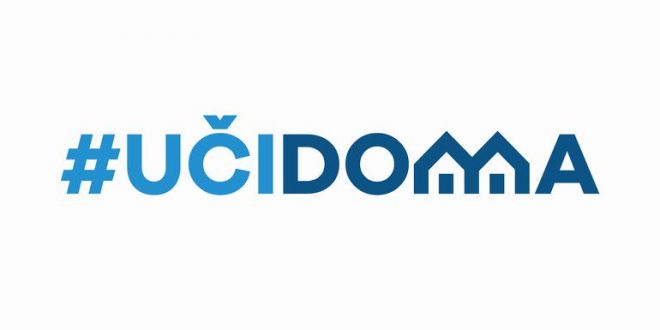 SEDMIČNI PLAN RADA PO PREDMETIMA ZA PERIOD 27.04.2020. – 30.04.2020.RAZRED I PREDMET: Matematika_____________   NASTAVNIK/CI: Marjana Nikolić, Zdravka Vreteničić, Erdemina Šabotić,                     Jelena Šćepanović, Aleksandra PetkovskiRAZRED I PREDMET: Matematika_____________   NASTAVNIK/CI: Marjana Nikolić, Zdravka Vreteničić, Erdemina Šabotić,                     Jelena Šćepanović, Aleksandra PetkovskiRAZRED I PREDMET: Matematika_____________   NASTAVNIK/CI: Marjana Nikolić, Zdravka Vreteničić, Erdemina Šabotić,                     Jelena Šćepanović, Aleksandra PetkovskiRAZRED I PREDMET: Matematika_____________   NASTAVNIK/CI: Marjana Nikolić, Zdravka Vreteničić, Erdemina Šabotić,                     Jelena Šćepanović, Aleksandra PetkovskiRAZRED I PREDMET: Matematika_____________   NASTAVNIK/CI: Marjana Nikolić, Zdravka Vreteničić, Erdemina Šabotić,                     Jelena Šćepanović, Aleksandra PetkovskiDANISHODIAKTIVNOSTISADRŽAJ/POJMOVINAČIN KOMUNIKACIJEPONEDELJAK27.04.2020.Odrede koji je broj od kojeg veći/manjiRade zadatke na nastavnom listićuUpoređivanje brojeva do 20Viber grupa svakog odjeljenja sa nastavnikomUTORAK28.04.2020.----SRIJEDA29.04.2020.Procjenom odrede šta je duže/kraće i vrše provjeru procjeneRade zadatke u UdžbenikuMjerimo dužinu, Udžbenik strane: 68 i 69Viber grupa ČETVRTAK30.04.2020.Procjenom odrede šta je duže/kraće i vrše provjeru procjeneRade zadatke u UdžbenikuMjerimo dužinu, Udžbenik strane: 70 i 71Viber grupa svakog odjeljenja sa nastavnikom, online sajtoviPETAK01. 05.2020.----POVRATNA INFORMACIJA U TOKU SEDMICE